OHM’S LAWWORKSHEETGOALSTo confirm Ohm’s Law. To discover the resistance of an unknown resistor.Draw the V – I curve.DISTANT ACTIVITYConnect with the site: http:// e-science.web.auth.gr/circuitsClick on the tab “Experiment” and connect with your own username and password (if you do not have you can sign in)Choose experiment 6 (Ohm’s Law)Choose voltage from 0 to 4,12volts and fill in the matrix IMatrix IDATA ANALYSISPlace the (V,I) values from Matrix I on the diagram belowDraw the V – I curve which better fits the points.The curve which better fits the points on the diagram seems to beFrom the values that I have calculated, I believe that the ratio V/I		With a similar way a German Physicist Georg Simon Ohm (1789 - 1854), observe that 			Electric current (I) in a metal conductor is proportional to the applied voltage and thus the 		ratio V/I remains constant.		This ratio (V/I) was named by Ohm resistance R (R=V/I) of the conductor and nowadays is 			measured in Ohm (Ω) units after Georg Simon Ohm.THINKa1.		Are all values or V/I ratio that you have calculate in matrix I close enough with each other, so as to consider that all values are accepted?		i. YES	ii. NOa2.	If not, which value(s) you would exclude (from the Mean Value)b.		The V/I variations you come up to where do you believe they derive from?		i.	the V/I ratio varies as we vary the voltage		ii.	in real experiments there are always deviations in values as a result of a numerous reasonsc.		If we raise the voltage to 5Volt what would you expect to happen at the resistance of the conductor (R) (R=V/I)		i. remain almost the same 		ii. increase		iii.  decreased.		A classmate of yours constructed the V-I diagram below using the circuit in figure 1. Can you calculate the value of the unknown resistance (R)?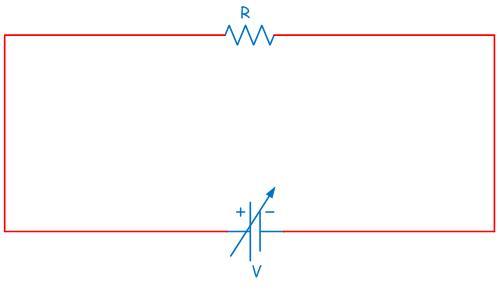 			Figure 1Help us to improve ourselves!Answer to the questionnaire!#Voltage(Volt)Electric Current(mA)RatioV / I1V1=I1=(1=2V2=I2=(2=3V3=I3=(3=4V4=I4=(4=5V5=I5=(5=6V6=I6=(6=7V7=I7=(7=8V8=I8=(8=9V9=I9=(9=10V10=I10=(10=Mean ValueMean ValueMean Value(M.V.=Straight lineParabolaNone of the previous IncreasesDecreasesRemains Constant